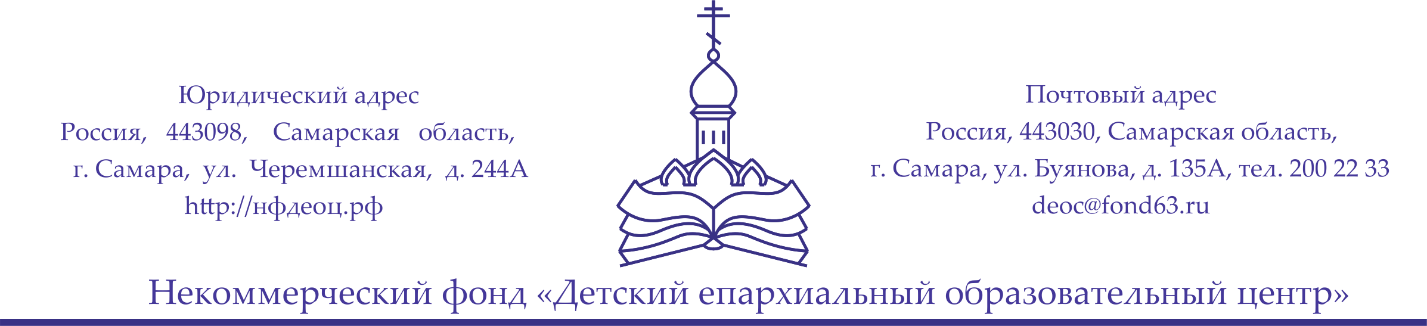 Учебный филиал «Клявлинский»Методическая разработка открытого занятия «Крещенские традиции для здоровья (чудодейственная сила крещенской воды)»Детское объединение «Общая физическая подготовка»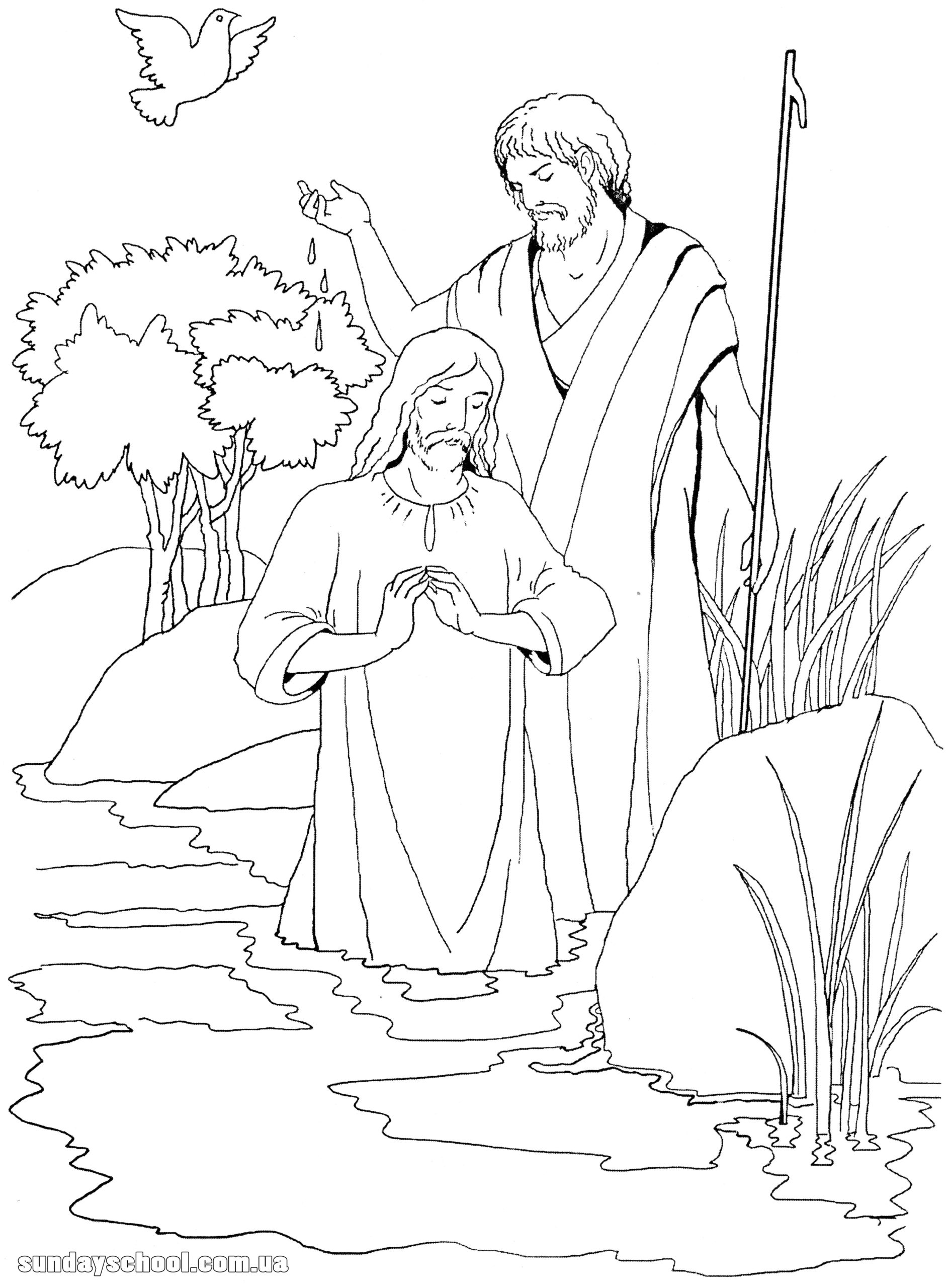 Разработчикпедагог дополнительного образования Гусева Татьяна Михайловнаст. Клявлино, 2022 г.Тип занятия: комбинированное.Методы:репродуктивно-словесный;диалогический;проблемный.Формы и виды деятельности: беседа, работа с иллюстративным материалом, показ презентации. Оборудование:- компьютер, проектор, доска, шаблон голубя.План занятияКонспект занятия «Крещенские традиции для здоровья (чудодейственная сила крещенской воды)»Цель:Познакомить детей с происхождением праздника Крещения Господня, с традициями его празднования в церкви и в быту; с чудодейственной силой крещенской воды.Задачи:ОБРАЗОВАТЕЛЬНЫЕ:закреплять и расширять знания детей о приметах зимы.ВОСПИТАТЕЛЬНЫЕ:воспитывать уважительное отношение к православной культуре, традициям русского народа; создать у детей радостное настроение, вызвать эмоциональную отзывчивость; способствовать развитию интереса к окружающему миру.РАЗВИВАЮЩИЕ:развивать творческое воображение, память, внимание, речь; развивать стремление детей быть частью православной культуры.Ход занятия:Орг. Момент-Добрый день, ребята! Начнем наше занятие с молитвы «Царю небесный…»-А теперь улыбнитесь друг другу, ведь улыбка украшает человека, дарит всем настроение радости. Это настроение нам понадобится для сегодняшней нашей работы. Думаю, что поможет нам настроиться на рабочий лад это стихотворение:Подарите каждому По кусочку солнышка,Пусть добром наполнятся Души их до донышка.Возьмите отпечаток своей ладошки и подарите друг другу.Актуализация знаний-Каждый из вас подарил другому ладошку, кусочек тепла, помогло это настроиться на наше занятие? Мне очень хочется, чтобы атмосфера мира, добра, радости общения сохранилась не только до конца занятия, но и гораздо дольше.Сообщение темы занятияЗвучит колокольный звон.- Ребята, что вы себе представляете при звучании колоколов? (праздник)-Да, ребята, январь богат на праздники, только отпраздновали одни, а на пороге уже другие. Около 2000 лет назад произошло событие, о котором пойдет речь на нашем сегодняшнем занятии. Мы побеседуем о православном народном празднике, который завершает череду святочных вечеров - о Крещении.
Празднуется Крещение 19 января. Традиция праздновать этот день пришла к нам из далекого прошлого. Знакомство с новым материаломПросмотр видео «Детям о Крещении»-Давным-давно, по преданию, в этот день на реке Иордань крестили Иисуса Христа. Жил в те далекие времена в Иудее святой человек. Звали его Иоанн Предтеча. Жил он очень скромно и бедно. Носил самую простую одежду, питался только лишь растениями и медом диких пчел. По велению Бога отправился он в долину реки Иордан и там рассказывал людям о скором появлении Спасителя.
Много народу приходило к Иоанну. Тех, кто раскаивался искренне, он крестил в реке Иордан – клал ладонь на голову и опускал человека в воду. Иоанн учил людей быть добрыми и честными, делиться друг с другом, побеждать в себе злые помыслы, злые чувства.
Пришел Христос к Иоанну в возрасте 30 лет и попросил он крестить его в водах Иордани, чтобы подать пример другим людям. Когда Иисус вышел из воды, раскрылись небеса над ним, и появился Бог-отец, и Дух святой в виде голубя опустился ему на плечо. Поэтому праздник Крещенья называют еще Богоявлением. 
Главное событие этого праздника – водосвятие. Этот обряд очень торжественный. В старину люди шли к проруби крестным ходом, с крещенскими песнопениями, иконами. Затем священники служили молебен и освящали воду, опуская в нее церковный крест. Воду освящали не только в прорубях, но и в других источниках, купелях, церковных бочках. Их в этом случае тоже называли Иорданью. Народ верил, что и прорубь, и место вокруг нее, и вода, освященная в других местах, обладает целительной силой. 
Многие из тех, кто присутствовал на водосвятии, старались тут же искупаться в проруби, несмотря на мороз. Они верили, что это их оздоровит.5. Закрепление изученного материала- Ребята, мы с вами просмотрели прекрасное, поучительное видео, из которого узнали много интересного. Давайте закрепим то, что узнали.- Какой праздник мы будем праздновать завтра, 19 января?- Что призывает сделать церковь всех православных перед этим праздником? (Поститься).- Что значит поститься? (Отказаться от мяса, молока, сладостей, не ругаться, лучше подготовиться к празднику, стать ближе к Богу).- Как называется день перед Крещением? (Сочельник)- Что такое святая, Крещенская вода? (Вода, которую освящает священник)- Как называется прорубь, куда погружаются верующие?- Купались ли вы или ваши близкие в иордане?- Какими свойствами обладает крещенская вода? (Она исцеляет от душевных и телесных недугов, дает человеку крепость и здравие).- Где нужно хранить такую воду? (Возле икон, в «красном углу»).ФизминуткаМы на лыжах в лес идем, Мы взбираемся на холм. Палки нам идти помогут, Будет нам легка дорога. Вдруг поднялся сильный ветер, Он деревья крутит, И среди ветвей шумит. Снег летит, летит, летит. По опушке зайчик скачет,Словно белый мягкий мячик. Раз прыжок и два прыжок Вот и скрылся наш дружок! Хоть приятно здесь кататься, Надо снова заниматься.- Молодцы! Ребята, а вы знаете какие-нибудь старинные обряды, которые люди(возможно, ваши бабушки, дедушки или родители)выполняли на Крещение (Ответы детей).
-И я с вами поделюсь своими воспоминаниями. -Видели ли вы когда-нибудь начерченные мелом крестики на дверях? Именно накануне праздника Крещения их чертили, а многие и до сих пор чертят на входной двери в дом, баню, сараи. Люди были убеждены, что крестик, защитит их от нечистой силы.
- А старые бабушки ходили к стогам сена и собирали с них снег. Ему тоже приписывалась целительная сила. Им умывались, чтобы не болеть. А еще у наших предков была традиция сжигать на Крещение все свои неприятности, неудачи. 
-Сейчас и я зажгу свечу, а вы, глядя на нее, на ее огонек, вспоминайте про себя кого вы обидели, обманули, кому слово плохое сказали.-Смотрите, ребята, на огонь, и пусть все ваши неприятности, все неудачи сгорят в этом пламени и больше никогда не вернутся, не повторятся!Теперь можно поиграть,
Чтоб народ поразвлекать!
Тары-бары-растабары,
Становитесь, дети, в пары!Игра «Найди себе пару»Дети становятся в 2 круга, один круг - мальчики, другой - девочки, в каждом кругу, передают маленькую елочку под музыку.Хозяйка:Ты ко мне повернись,Ты со мной подружись,Елку я передаю,И с тобой плясать пойду.(у кого окажется елочка, танцуют парой)
Игра «Сбей кеглю»Кегли расставляются в ряд. Каждому участнику дается 3 попытки, чтобы сбить их.По старинному русскому обычаю я хочу вас угостить.А угощаться мы с вами будем святой водичкой. Пусть душа ваша, ваши мысли и чувства будут чисты, как крещенская вода. Давайте будем помнить и чтить обычаи и традиции своего народа. Мы верим, что наше пожелание сбудется, потому, что мы дети одной страны – России!Рефлексия- Наше занятие почти заканчивается. Все мы знаем, что голубь- птица мира, любви, благой вести. Я вам  раздам голубей, вырезанных из бумаги. Предлагаю наклеить их на доску. Пусть они поживут в этом классе, как символы и вестники праздника Крещения! 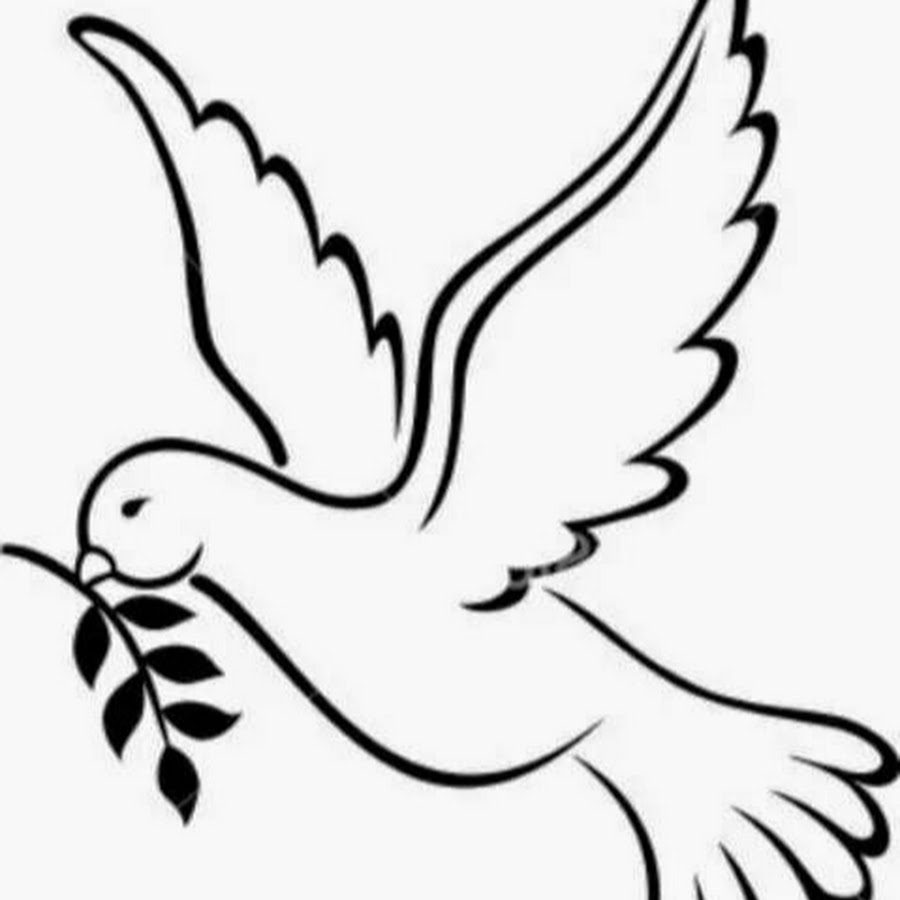 - Закончим наше занятие молитвой «Достойно есть».Список литературы:1. Комплексные занятия по программе «От рождения до школы» под редакцией Н. Е. Вераксы, Т. С. Комаровой, М. А. Васильевой.  /авт. – сост. Н. В. Лобода. – Волгоград: Учитель, 2011.2. Занимательное азбуковедение: Кн. для учителя /Сост. В. В. Волина. - М.: Просвещение. 1991.3. Берёзовая карусель: Русские народные детские игры и хороводы / Собрал и пересказал Г. Науменко; - Рис. А. Матросова, - М.: Дет. лит.,1980.4. Солнышко, покажись! Красное, снарядись! Русские народные детские скороговорки, считалки, игры, приговорки. М., «Детская литература». Составитель Г. М. Науменко, 1977.Используемые интернет-ресурсы:nsportal.rumaam.ru

